ПроектРуководствуясь требованиями ст. 39 Градостроительного кодекса РФ, Правил землепользования и застройки территории муниципального образования Жирятинское сельское поселение, утвержденные решением Жирятинского сельского Совета народных депутатов № 2-199 от 17.12.2012 года (с учетом изменений от 16.12.2016 г. № 3-110, от 14.12.2018 г. № 5-389, от 19.12. 2019г. № 6-52), постановление главы Жирятинского муниципального района от 07.02.2020г. № 5 «О назначении публичных слушаний по вопросу предоставления разрешения на условно разрешенный вид использования земельного участка и объекта капитального строительства», на основании заключения Комиссии по внесению изменений и дополнений в правила землепользования и застройки сельских поселений Жирятинского района от 28.02.2020 года о результатах публичных слушаний по вопросу предоставления разрешения на условно разрешенный вид использования земельного участка и заявления Аксененко Л.Ф., ПОСТАНОВЛЯЮ:Предоставить Аксененко Лидии Федоровне разрешение на условно разрешенныйвид использования «для индивидуального жилищного строительства» земельного участка с кадастровым номером 32:07:0180710:79, расположенного по адресу: Брянская область, Жирятинский район, с. Жирятино, ул. Ленина, д.11а, площадью 1001 кв.м, в территориальной зоне объектов общественно-делового и коммерческого назначения (ОД1), принадлежащего заявителю на праве собственности. Контроль за исполнением данного постановления оставляю за собой.Глава администрации района		                       Л.А.АнтюховИсп.: Андреева Е.И8(48344)30009Схема расположения земельного участка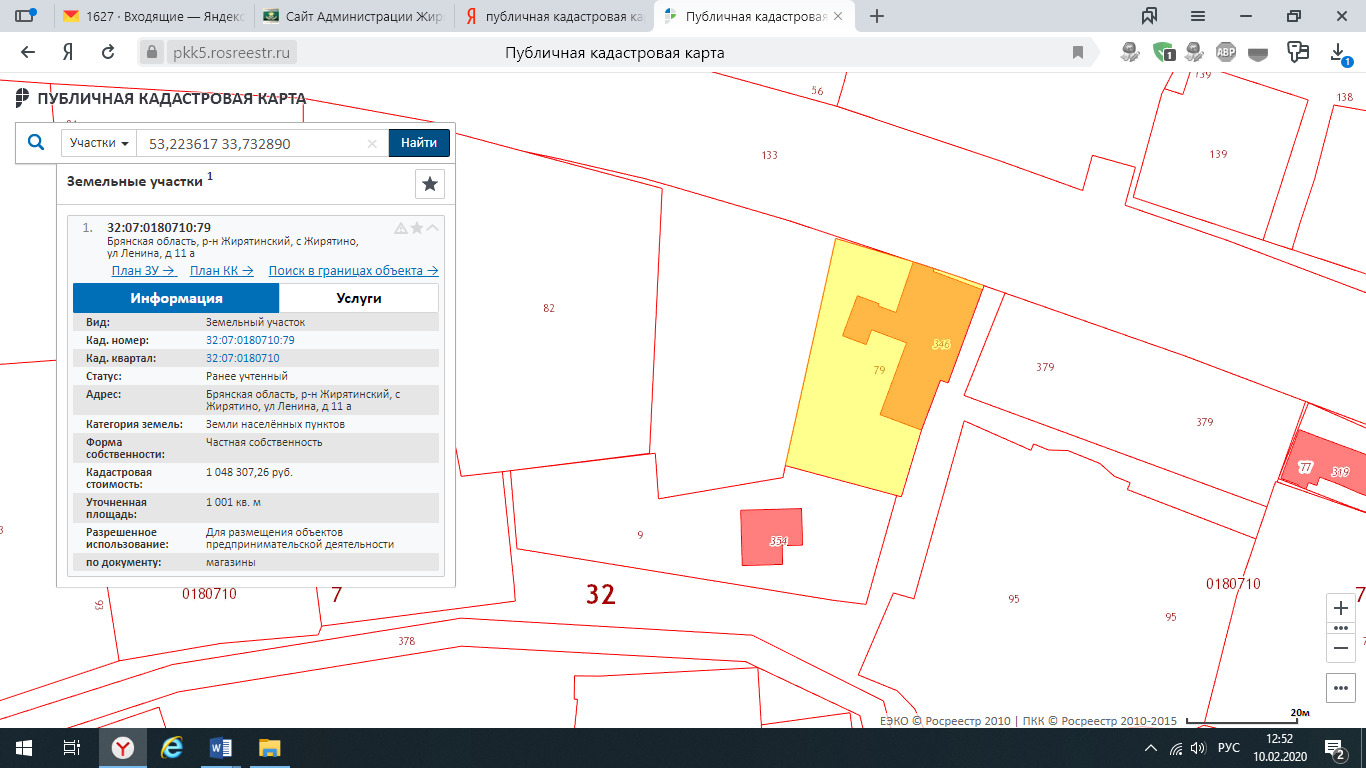 АДМИНИСТРАЦИЯ ЖИРЯТИНСКОГО РАЙОНААДМИНИСТРАЦИЯ ЖИРЯТИНСКОГО РАЙОНАПОСТАНОВЛЕНИЕПОСТАНОВЛЕНИЕот «___» марта 2020 г. №______с. ЖирятиноО предоставлении разрешения на условно разрешенный вид использования земельного участка и объекта капитального строительства